Europe WWII                        Name_________________________________Period_____                                           Instructions:A. Open the Interactive map on my website (WWII tab).  Color the water blue & label the countries.B. Hover the cursor over each dot, find the date of the event put in chronological order. After reading the information, write summary of the event below in correct chronological order.  Record the event number on map above.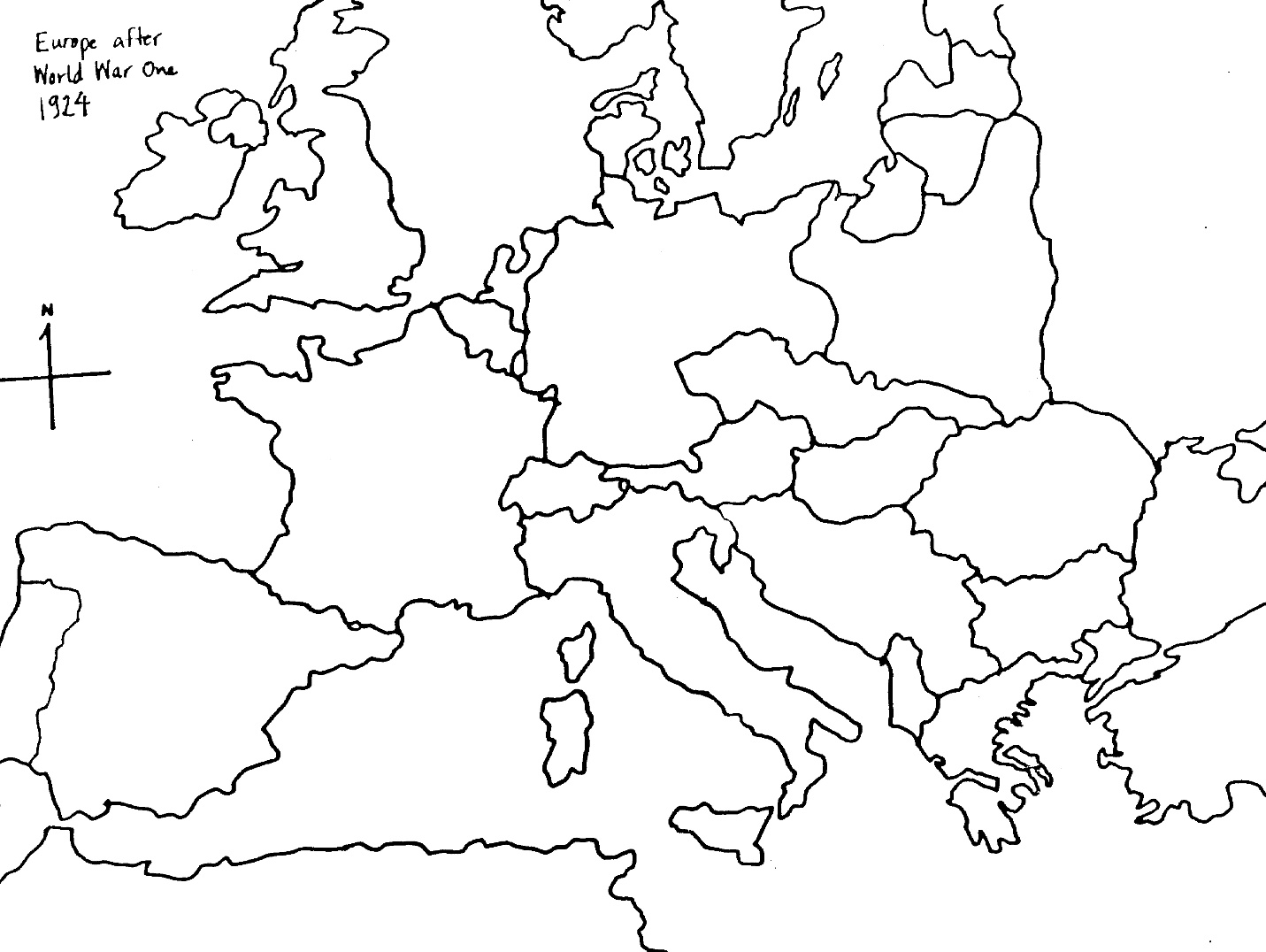 1.6.11.2.7.12.3.8.13.4.9.5.10.